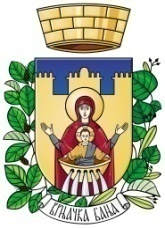 ЗАХТЕВ ЗА OДОБРЕЊЕ ЗА ИЗДАВАЊЕ ТАКСИ ДОЗВОЛЕ ЗА ВОЗИЛоНа основу члана 87. и 87v Закона о превозу путника у друмском саобраћају („Службени гласник РС“ бр. 68/15, 41/18 др. Закон, 83/18, 31/19 и 9/20) и члана  13. став 1. и чл. 9. Одлуке о такси превозу на територији општине Врњачка Бања („Сл. лист општине Врњачка Бања“, бр. 12/2019 и 67/2020), подносим захтев за одобрење за издавање такси дозволе за возило, поседујем Решење надлежног одсека за послове саобраћаја Општинске управе општине Врњачка Бања број: 344-____/____, од ____.____.20___. године. Предметним решењем одобрено је обављање делатности такси превоза питника на територији општине Врњачка Бања у оквиру дозвољеног броја такси возила. Молим надлежни одсек Општинске управе општине Врњачка Бања да изврши продужетак такси дозволе за возило бр.______, евиденциони бр.344 - ____/20___ која се односи на одобрење такси возила, јер ће се у наредном периоду делатност такси превоза путника на територији општине Врњачка Бања обављати са возилом марке „_____________“ модел „______________“, број шасије ______________________ регистарски број возила  ________________.За издавање такси дозволе за  возило достављам:Напомене:Општинска управа Одсек за привреду и друштвене делатности надлежан за саобраћај  је дужан да поступи по захтеву у року од осам дана од дана пријема захтева и реши предмет  у  року од 30  данa  од дана достављања уредне документације.Таксе/накнаде:Општинска накнада за издавање акта о испуњавању услова за обављање такси превоза у износу од 825,00 динара се уплаћује на текући рачун број 840-742251843-73 ,прималац Буџет општине Врњачка Бања, модел 97, позив на број  58-115-605, сврха уплате „Општинска накнада“. Републичка административна такса у износу од 1040,00 динара на текући рачун број 840-742221843-57, прималац Буџет републике Србије, модел 97, позив на број 58-115-605, сврха уплате „Републичка административна такса ''.Место и датум __________________Адреса/Седиште______________________________Контакт телефон_______________________________                                                                                                          ЈМБГ/МБ_______________________________Потпис и печат(за правно лице) _______________________________ОПШТИНА ВРЊАЧКА БАЊАОПШТИНСКА УПРАВАОДСЕК ЗА ПРИВРЕДУ И ДРУШТВЕНЕ ДЕЛАТНОСТИРБДокументаФорма документа1.Да возило испуњава услове прописане Законом и Одлуком  и то:- извод из читача саобраћајне дозволе возила-доказ о техничкој исправности возила (не старији од 6 месеци),-да је возило у власништву, односно лизингу привредног друштва или предузетника,прималац лизинга мора бити уписан у саобраћајну дозволу као корисник возила, - да је регистровано за пет места за седење, укључујући и место за седење возача, - да има најмање двоја врата са десне стране и управљач на левој страни), -фотокопију полисе осигурања од аутоодговорности и полисе обавезног осигурања путника у јавном превозу,-потврду о пломбирању - баждарењу таксиметра на важећу тарифу, издату од стране овлашћене организације (на мерном уређају – таксиметру морају се налазити уредно излепљене маркице – жигови о оверавању мерила)- оригинал-фотокопију гарантног листа за извршен сервис противпожарног апарата,-доказ да испуњава  услове у погледу границе издувне емисије прописане правилником о подели моторних и прикључних возила и техничким условима за возила у саобраћају на путевима,-дозволу односно Решење Републичке агенције за електронску комуникацију (Рател) са уписаним корисником исте (уколико возило поседује уређај који омогућава радио везу – радио станицу),- да има клима уређај,- доказ да је размак осовина најмање 2.550мм или запремине корисног пртљажног простора најмање 350 лФотокопија8.Доказ о плаћеној градској административној такси (за предузетника и привредно друштво)Оригинал/оверена фотокопија